от 05.12.2019  № 1395Об утверждении формы проверочного листа (списка контрольных вопросов), используемого управлением «Жилищная инспекция Волгограда» аппарата главы Волгограда при проведении плановых проверок в рамках осуществления муниципального жилищного контроля на территории городского округа город-герой ВолгоградВ соответствии с Федеральным законом от 26 декабря 2008 г. № 294-ФЗ «О защите прав юридических лиц и индивидуальных предпринимателей при осуществлении государственного контроля (надзора) и муниципального контроля», постановлением Правительства Российской Федерации от 13 февраля 2017 г.
№ 177 «Об утверждении общих требований к разработке и утверждению проверочных листов (списков контрольных вопросов)», Законом Волгоградской области от 22 февраля 2013 г. № 19-ОД «О муниципальном жилищном контроле», постановлением администрации Волгограда от 23 июля 2019 г. № 810 «Об утверждении перечня видов муниципального контроля и органов местного самоуправления Волгограда, уполномоченных на их осуществление», руководствуясь статьями 7, 39 Устава города-героя Волгограда, администрации ВолгоградаПОСТАНОВЛЯЕТ:1. Утвердить прилагаемую форму проверочного листа (списка контрольных вопросов), используемого управлением «Жилищная инспекция Волгограда» аппарата главы Волгограда при проведении плановых проверок в рамках осуществления муниципального жилищного контроля на территории городского округа город-герой Волгоград (далее – форма проверочного листа).2. Управлению «Жилищная инспекция Волгограда» аппарата главы
Волгограда обеспечить опубликование формы проверочного листа на официальном сайте управления «Жилищная инспекция Волгограда» аппарата главы Волгограда в информационно-телекоммуникационной сети Интернет.3. Настоящее постановление вступает в силу со дня его официального опубликования.4. Контроль за исполнением настоящего постановления возложить на
заместителя главы Волгограда Тетерятника О.В.Глава Волгограда                                                                                                                  В.В.ЛихачевУТВЕРЖДЕНАпостановлениемадминистрации Волгоградаот 05.12.2019  № 1395ФормаПРОВЕРОЧНЫЙ ЛИСТ(список контрольных вопросов), используемый управлением «Жилищная
инспекция Волгограда» аппарата главы Волгограда при проведении плановых проверок в рамках осуществления муниципального жилищного контроля на территории городского округа город-герой ВолгоградПроверочный лист (список контрольных вопросов), используемый управлением «Жилищная инспекция Волгограда» аппарата главы Волгограда при проведении плановых проверок в рамках осуществления муниципального жилищного контроля на территории городского округа город-герой Волгоград (далее –проверочный лист) используется должностными лицами управления «Жилищная инспекция Волгограда» аппарата главы Волгограда (далее – Управление) при проведении плановых проверок в рамках осуществления муниципального
жилищного контроля на территории городского округа город-герой Волгоград.Муниципальный жилищный контроль осуществляется в отношении товарищества собственников жилья, жилищного, жилищно-строительного или иного специализированного потребительского кооператива, а также юридических лиц, индивидуальных предпринимателей, оказывающих услуги и (или) выполняющих работы по содержанию и ремонту общего имущества в многоквартирных домах, предоставлению коммунальных услуг собственникам и пользователям помещений в многоквартирных домах и жилых домах.Категория риска, класс (категория) опасности, позволяющие однозначно идентифицировать сферу применения проверочного листа: ______________________________________________________________________________________.Наименование органа муниципального контроля: ________________________________________________________________________________________.Вид муниципального контроля: _______________________________________________________________________________________________________.Форма проверочного листа утверждена постановлением администрации Волгограда от 05 декабря 2019 г. № 1395 «Об утверждении формы проверочного листа (списка контрольных вопросов), используемого управлением «Жилищная инспекция Волгограда» аппарата главы Волгограда при проведении плановых проверок в рамках осуществления муниципального жилищного контроля на территории городского округа город-герой Волгоград».Наименование юридического лица, фамилия, имя, отчество (при наличии) индивидуального предпринимателя, в отношении которых проводится плановая проверка: ________________________________________________________________________________________________________________________________.Вид (виды) деятельности юридических лиц, индивидуальных предпринимателей, производственных объектов, их типов и (или) отдельных характеристик: _______________________________________________________________.Место проведения плановой проверки с заполнением проверочного листа и (или) указание на используемые юридическим лицом, индивидуальным предпринимателем производственные объекты: _______________________________.Реквизиты распоряжения Управления о проведении плановой проверки: ____________________________________________________________________.Учетный номер плановой проверки и дата присвоения учетного номера проверки в едином реестре проверок: ____________________________________.Должность, фамилия и инициалы должностного лица Управления, проводящего плановую проверку и заполняющего проверочный лист: __________________________________________________________________________________.Перечень вопросов, отражающих содержание обязательных требований, ответы на которые однозначно свидетельствуют о соблюдении или несоблюдении юридическим лицом, индивидуальным предпринимателем обязательных требований или требований, установленных муниципальными правовыми актами Российской Федерации, составляющих предмет плановой проверки:________________________________________________________________________________________________________________________________________ (пояснения и дополнения по контрольным вопросам, содержащимся в перечне вопросов,
отражающих содержание обязательных требований, ответы на которые однозначно свидетельствуют
о соблюдении или несоблюдении юридическим лицом, индивидуальным предпринимателем обязательных
требований или требований, установленных муниципальными правовыми актами Российской Федерации,
составляющих предмет плановой проверки)Управление «Жилищная инспекция Волгограда» аппарата главы Волгограда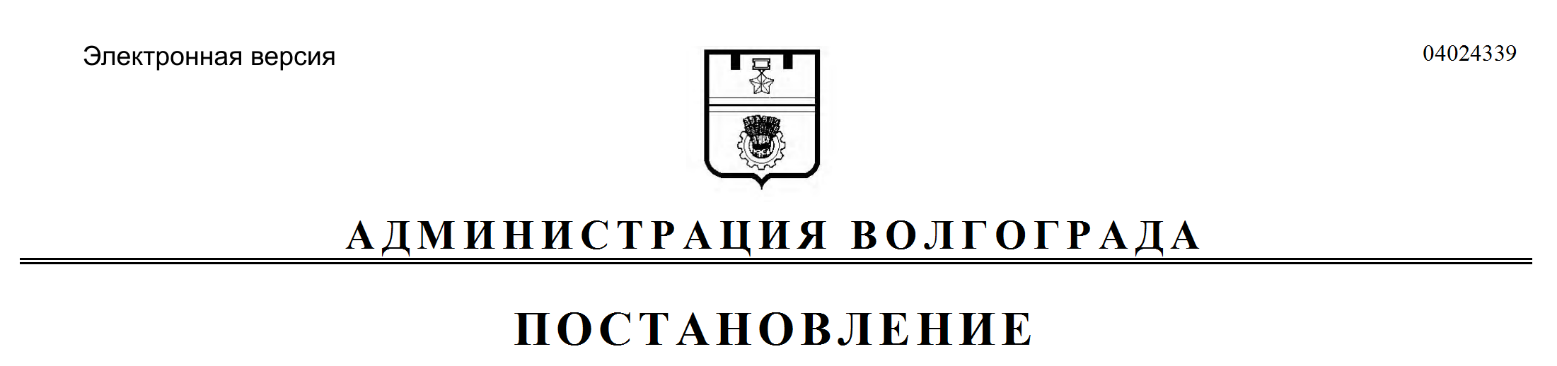 № п/пВопросы,
отражающие содержание обязательных требований, ответы на которые однозначно свидетельствуют о соблюдении или несоблюдении юридическим лицом, индивидуальным предпринимателем обязательных требований или требований, установленных муниципальными правовыми актами Российской Федерации, составляющих предмет плановой проверкиРеквизитынормативных правовых актов Российской Федерации с указанием их структурных единиц, которыми установлены обязательные требованияОтветы на вопросы: указывается «да», «нет», либо «н/р» – требование на юридическое лицо/
индивидуального предпринимателя не распространяется12341.Имеются ли заключенные договоры управления многоквартирными домами на условиях, указанных в решении общего собрания собственников помещений?Часть 1 статьи 162 Жилищного кодекса Российской Федерации (далее – ЖК РФ)2.Имеется ли лицензия на осуществление предпринимательской деятельности по управлению многоквартирными домами?Часть 1 статьи 192 ЖК РФ12343.Соблюдены ли правила заключения договоров энергоснабжения, теплоснабжения и (или) горячего водоснабжения, холодного водоснабжения, водоотведения, поставки газа (в том числе поставки бытового газа в баллонах) с ресурсоснабжающими организациями в целях обеспечения предоставления собственникам и пользователям помещений в многоквартирном доме коммунальной услуги соответствующего вида и приобретения коммунальных ресурсов, потребляемых при использовании и содержании общего имущества в многоквартирном доме, а также договоров на техническое обслуживание и ремонт внутридомовых инженерных систем?Часть 1 статьи 157 ЖК РФ; подпункт «д» пункта 4 Правил осуществления деятельности по управлению многоквартирными домами, утвержденных постановлением Правительства Российской Федерации от 15 мая 2013 г. № 416 «О порядке осуществления деятельности по управлению многоквартирными домами» (далее – Правила № 416); пункт 4 Правил, обязательных при заключении управляющей организацией или товариществом собственников жилья либо жилищным кооперативом или иным специализированным потребительским кооперативом договоров с ресурсоснабжающими организациями, утвержденных постановлением Правительства Российской Федерации от 14 февраля 2012 г. № 124
«О правилах, обязательных при заключении договоров снабжения коммунальными ресурсами»4.Имеется ли заключенный договор со специализированной организацией о техническом обслуживании и ремонте внутридомового и (или) внутриквартирного газового оборудования и договор на аварийно-диспетчерское обеспечение внутридомового и (или) внутриквартирного газового оборудования?Части 1–1.2, 2.1, 2.2 статьи 161 ЖК РФ;подпункт «д» пункта 4 Правил № 416;подпункт «а» пункта 4, пункты 6, 7 Правил пользования газом в части обеспечения безопасности при использовании и содержании внутридомового и внутриквартирного газового оборудования при предоставлении коммунальной услуги по газоснабжению, утвержденных постановлением Правительства Российской Федерации от 14 мая 2013 г. № 410 «О мерах по обеспечению безопасности при использовании и содержании внутридомового и внутриквартирного газового оборудования» (далее – Правила № 410)5.Имеется ли заключенный договор на проверку состояния и функционирования дымовых и вентиляционных каналов, очистку и (или) ремонт дымовых и вентиляционных каналов?Части 1–1.2, 2.1, 2.2 статьи 161 ЖК РФ;подпункт «д» пункта 4 Правил № 416;пункты 5, 11 Правил № 4106.Соответствуют ли многоквартирные дома в процессе их эксплуатации установленным требованиям энергетической эффективности и требованиям оснащенности приборами учета используемых энергетических ресурсов (воды, тепловой энергии, электрической энергии)?Статьи 11, 13 Федерального закона от 23 ноября 2009 г. № 261-ФЗ «Об энергосбережении и о повышении энергетической эффективности и о внесении изменений в отдельные законодатель-ные акты Российской Федерации»7.Осуществляется ли подготовка плана-графика подготовки жилищного фонда и его инженерного оборудования к эксплуатации в зимних условиях и соблюдены ли сроки подготовки, установленные планом-графиком?Части 1–1.2, 2.1, 2.2 статьи 161 ЖК РФ;подпункт «з» пункта 11 Правил содержания общего имущества в многоквартирном доме, утвержденных постановлением Правительства Российской Федерации от 13 августа 2006 г. № 491 «Об утверждении Правил содержания общего имущества в многоквартирном доме и Правил изменения размера платы за содержание жилого помещения в случае оказания услуг и выполнения работ по управлению, содержанию и ремонту общего имущества в многоквартирном доме ненадлежащего качества и (или) с перерывами, превышающими установленную продолжительность» (далее – Правила № 491);подпункт «д» пункта 4 Правил № 416;подпункты 2.2.2, 2.6.4 раздела II Правил и норм технической эксплуатации жилищного фонда, утвержденных постановлением Государственного комитета Российской Федерации по строительству и жилищно-коммунальному комплексу
от 27 сентября 2003 г. № 170 «Об утверждении Правил и норм технической эксплуатации жилищного фонда» (далее – Правила и нормы № 170)8.Имеются ли паспорта готовности к отопительному периоду многоквартирных домов к эксплуатации в зимних условиях?Части 1–1.2, 2.1, 2.2 статьи 161 ЖК РФ;подпункт «з» пункта 11 Правил № 491;подпункт 2.6.10 раздела II Правил и норм № 170; пункт 2 раздела I, пункт 9 раздела II Правил оценки готовности к отопительному периоду, утвержденных приказом Министерства энергетики Российской Федерации от 12 марта 2013 г.
№ 103 «Об утверждении Правил оценки готовности к отопительному периоду»9.Имеется ли годовой отчет о выполнении договора управления за предыдущий год перед собственниками помещений многоквартирных домов?Часть 11 статьи 162 ЖК РФ10.Размещен ли годовой отчет о выполнении договора управления за предыдущий год в государственной информационной системе жилищно-коммунального хозяйства?Часть 11 статьи 162 ЖК РФ11.Имеется ли годовой план-график содержания и ремонта общего имущества в многоквартирном доме на неделю, месяц и год?Подпункты 2.1.1, 2.1.5, 2.2.2 раздела II Правил и норм № 170;подпункт «в» пункта 4 Правил № 416;12.Имеется ли документация по приему заявок населения, их исполнению, осуществляется ли контроль по их исполнению, в том числе организация круглосуточного аварийного обслуживания?Подпункт 2.2.3 раздела II Правил и норм № 170; подпункт «а» пункта 6 Правил оказания услуг и выполнения работ, необходимых для обеспечения надлежащего содержания общего имущества в многоквартирном доме, утвержденных постановлением Правительства Российской Федерации от 03 апреля 2013 г. № 290 «О минимальном перечне услуг и работ, необходимых для обеспечения надлежащего содержания общего имущества в многоквартирном доме, и порядке их оказания и выполнения»13.Выполняются ли работы по проверке технического состояния видимых частей конструкций с выявлением:признаков неравномерных осадок фундаментов всех типов;коррозии арматуры, расслаивания, трещин, выпучивания, отклонения от вертикали в домах с бетонными, железобетонными и каменными фундаментами;поражения гнилью и частичного разрушения деревянного основания в домах со столбчатыми или свайными деревянными фундаментами (при выявлении нарушений – организуются ли работы по разработке контрольных шурфов в местах обнаружения дефектов, детальному обследованию и со-ставлению плана мероприятий по устранению причин нарушения и восстановлению эксплуатационных свойств конструкций)?Части 1–1.2, 2.1, 2.2 статьи 161 ЖК РФ;подпункты «а», «з» пункта 11 Правил
№ 491; пункт 1 минимального перечня услуг и работ, необходимых для обеспечения надлежащего содержания общего имущества в многоквартирном доме, утвержденного постановлением Правительства Российской Федерации от 03 апреля 2013 г. № 290
«О минимальном перечне услуг и работ, необходимых для обеспечения надлежащего содержания общего имущества в многоквартирном доме, и порядке их оказания и выполнения» (далее – минимальный перечень
№ 290); подпункт «д» пункта 4 Правил № 41614.Выполняются ли работы по проверке состояния гидроизоляции фундаментов и систем водоотвода фундамента (при выявлении нарушений – организуются ли работы по восстановлению работоспособности гидроизоляции фундаментов и систем водоотвода фундамента)?Части 1–1.2, 2.1, 2.2 статьи 161 ЖК РФ;подпункты «а», «з» пункта 11 Правил
№ 491; пункт 1 минимального перечня
№ 290; подпункт «д» пункта 4 Правил № 41615.Выполняются ли работы по проверке температурно-влажностного режима подвальных помещений (при выявлении нарушений – организуются ли работы по устранению причин его нарушения)?Части 1–1.2, 2.1, 2.2 статьи 161 ЖК РФ;подпункты «а», «з» пункта 11 Правил
№ 491; пункт 2 минимального перечня
№ 290; подпункт «д» пункта 4 Правил № 41616.Выполняются ли работы по проверке состояния помещений подвалов, входов в подвалы и приямков?Части 1–1.2, 2.1, 2.2 статьи 161 ЖК РФ;подпункты «а», «з» пункта 11 Правил
№ 491; пункт 2 минимального перечня
№ 290; подпункт «д» пункта 4 Правил № 41617.Выполняются ли работы по принятию мер, исключающие подтопление, захламление, загрязнение и загромождение помещений подвалов, входов в подвалы и приямков?Части 1–1.2, 2.1, 2.2 статьи 161 ЖК РФ;подпункты «а», «з» пункта 11 Правил
№ 491; пункт 2 минимального перечня
№ 290; подпункт «д» пункта 4 Правил № 41618.Выполняются ли работы по принятию мер, обеспечивающих вентиляцию помещений подвалов в соответствии с проектными требованиями?Части 1–1.2, 2.1, 2.2 статьи 161 ЖК РФ;подпункты «а», «з» пункта 11 Правил
№ 491; пункт 2 минимального перечня
№ 290; подпункт «д» пункта 4 Правил № 41619.Выполняются ли работы по контролю за состоянием дверей подвалов и технических подполий, запорных устройств на них (при выявлении нарушений – проводится ли организация работ по устранению выявленных неисправностей)?Части 1–1.2, 2.1, 2.2 статьи 161 ЖК РФ;подпункты «а», «з» пункта 11 Правил
№ 491; пункт 2 минимального перечня
№ 290; подпункт «д» пункта 4 Правил № 41620.Выполняются ли работы по выявлению отклонений от проектных условий эксплуатации, несанкционированного изменения конструктивного решения, признаков потери несущей способности, наличия деформаций, нарушения теплозащитных свойств, гидроизоляции между цокольной частью здания и стенами, неисправности водоотводящих устройств в отношении стен многоквартирных домов (в случае выявления повреждений и нарушений – составляется ли план мероприятий по инструментальному обследованию стен, восстановлению проектных условий их эксплуатации и его выполнению)?Части 1–1.2, 2.1, 2.2 статьи 161 ЖК РФ;подпункты «а», «з» пункта 11 Правил
№ 491; пункт 3 минимального перечня
№ 290; подпункт «д» пункта 4 Правил № 41621.Выполняются ли работы по выявлению следов коррозии, деформаций и трещин в местах расположения арматуры и закладных деталей, наличия трещин в местах примыкания внутренних поперечных стен к наружным стенам из несущих и самонесущих панелей, из крупноразмерных блоков (в случае выявления повреждений и нарушений – составляется ли план мероприятий по инструментальному обследованию стен, восстановлению проектных условий их эксплуатации и его выполнению)?Части 1–1.2, 2.1, 2.2 статьи 161 ЖК РФ;подпункты «а», «з» пункта 11 Правил
№ 491; пункт 3 минимального перечня
№ 290; подпункт «д» пункта 4 Правил № 41622.Выполняются ли работы по выявлению повреждений в кладке, наличия и характера трещин, выветривания, отклонения от вертикали и выпучивания отдельных участков стен, нарушения связей между отдельными конструкциями в домах со стенами из мелких блоков, искусственных и естественных камней (в случае выявления повреждений и нарушений – составляется ли план мероприятий по инструментальному обследованию стен, восстановлению проектных условий их эксплуатации и его выполнению)?Части 1–1.2, 2.1, 2.2 статьи 161 ЖК РФ;подпункты «а», «з» пункта 11 Правил
№ 491; пункт 3 минимального перечня
№ 290; подпункт «д» пункта 4 Правил № 41623.Выполняются ли работы по выявлению в элементах деревянных конструкций рубленых, каркасных, брусчатых, сборно-щитовых и иных домов с деревянными стенами дефектов крепления, врубок, перекоса, скалывания, отклонения от вертикали, а также наличия в таких конструкциях участков, пораженных гнилью, дереворазрушающими грибками и жучками-точильщиками, с повышенной влажностью, с разрушением обшивки или штукатурки стен
(в случае выявления повреждений и нарушений – составляется ли план мероприятий по инструментальному обследованию стен, восстановлению проектных условий их эксплуатации и его выполнению)?Части 1–1.2, 2.1, 2.2 статьи 161 ЖК РФ;подпункты «а», «з» пункта 11 Правил
№ 491; подпункт «д» пункта 4 Правил № 416; пункт 3 минимального перечня № 29024.Выполняются ли работы по выявлению нарушений условий эксплуатации, несанкционированных изменений конструктивного решения, выявлению прогибов, трещин и колебаний перекрытий и покрытий многоквартирных домов (при выявлении повреждений и нарушений – разрабатывается ли план восстановительных работ (при необходимости), организовано ли проведение восстановительных работ)?Части 1–1.2, 2.1, 2.2 статьи 161 ЖК РФ; подпункты «а», «з» пункта 11 Правил
№ 491; пункт 4 минимального перечня
№ 290; подпункт «д» пункта 4 Правил № 41625.Выполняются ли работы по выявлению наличия, характера и величины трещин в теле перекрытия и в местах примыканий к стенам, отслоения защитного слоя бетона и оголения арматуры, коррозии арматуры в домах с перекрытиями и покрытиями из монолитного железобетона и сборных железобетонных плит (при выявлении повреждений и нарушений – разрабатывается ли план восстановительных работ (при необходимости), организовано ли проведение восстановительных работ)?Части 1–1.2, 2.1, 2.2 статьи 161 ЖК РФ; подпункты «а», «з» пункта 11 Правил
№ 491; пункт 4 минимального перечня
№ 290; подпункт «д» пункта 4 Правил № 41626.Выполняются ли работы по выявлению наличия, характера и величины трещин, смещения плит одной относительно другой по высоте, отслоения выравнивающего слоя в заделке швов, следов протечек или промерзаний на плитах и на стенах в местах опирания, отслоения защитного слоя бетона и оголения арматуры, коррозии арматуры в домах с перекрытиями и покрытиями из сборного железобетонного настила (при выявлении повреждений и нарушений – разрабатывается ли план восстановительных работ (при необходимости), организовано ли проведение восстановительных работ)?Части 1–1.2, 2.1, 2.2 статьи 161 ЖК РФ; подпункты «а», «з» пункта 11 Правил
№ 491; пункт 4 минимального перечня
№ 290; подпункт «д» пункта 4 Правил № 41627.Выполняются ли работы по выявлению наличия, характера и величины трещин в сводах, изменений состояния кладки, коррозии балок в домах с перекрытиями из кирпичных сводов (при выявлении повреждений и нарушений – разрабатывается ли план восстановительных работ (при необходимости), организовано ли проведение восстановительных работ)?Части 1–1.2, 2.1, 2.2 статьи 161 ЖК РФ;подпункты «а», «з» пункта 11 Правил
№ 491; пункт 4 минимального перечня
№ 290; подпункт «д» пункта 4 Правил № 41628.Выполняются ли работы по выявлению зыбкости перекрытия, наличия, характера и величины трещин в штукатурном слое, целостности несущих деревянных элементов и мест их опирания, следов протечек на потолке, плотности и влажности засыпки, поражения гнилью и жучками-точильщиками деревянных элементов в домах с деревянными перекрытиями и покрытиями (при выявлении повреждений и нарушений – разрабатывается ли план восстановительных работ (при необходимости), организовано ли проведение восстановительных работ)?Части 1–1.2, 2.1, 2.2 статьи 161 ЖК РФ;подпункты «а», «з» пункта 11 Правил
№ 491; пункт 4 минимального перечня
№ 290; подпункт «д» пункта 4 Правил № 41629.Выполняются ли работы по проверке состояния утеплителя, гидроизоляции и звукоизоляции, адгезии отделочных слоев к конструкциям в отношении всех типов перекрытий (покрытий) (при выявлении повреждений и нарушений – разрабатывается ли план восстановительных работ (при необходимости), организовано ли проведение восстановительных работ)?Части 1–1.2, 2.1, 2.2 статьи 161 ЖК РФ;подпункты «а», «з» пункта 11 Правил
№ 491; пункт 4 минимального перечня
№ 290; подпункт «д» пункта 4 Правил № 41630.Выполняются ли работы по выявлению нарушений условий эксплуатации, несанкционированных изменений конструктивного решения, потери устойчивости, наличия, характера и величины тре-щин, выпучивания, отклонения от вертикали в отношении всех типов колонн, столбов многоквартирных домов (при выявлении повреждений и нарушений – разрабатывается ли план восстановительных работ (при необходимости), организовано ли проведение восстановительных работ)?Части 1–1.2, 2.1, 2.2 статьи 161 ЖК РФ;подпункты «а», «з» пункта 11 Правил
№ 491; пункт 5 минимального перечня
№ 290; подпункт «д» пункта 4 Правил № 41631.Выполняются ли работы по контролю за состоянием и выявлением коррозии арматуры и арматурной сетки, отслоением защитного слоя бетона, оголением арматуры и нарушения ее сцепления с бетоном, глубоких сколов бетона в домах со сборными и монолитными железобетонными колоннами (при выявлении повреждений и нарушений – разрабатывается ли план восстановительных работ (при необходимости), организовано ли проведение восстановительных работ)?Части 1–1.2, 2.1, 2.2 статьи 161 ЖК РФ;подпункты «а», «з» пункта 11 Правил
№ 491; пункт 5 минимального перечня
№ 290; подпункт «д» пункта 4 Правил № 41632.Выполняются ли работы по выявлению разрушений или выпадения кирпичей, разрывов или выдергивания стальных связей и анкеров, повреждений кладки под опорами балок и перемычек, раздробления камня или смещения рядов кладки по горизонтальным швам в домах с кирпичными столбами (при выявлении повреждений и нарушений – разрабатывается ли план восстановительных работ (при необходимости), организовано ли проведение восстановительных работ)?Части 1–1.2, 2.1, 2.2 статьи 161 ЖК РФ;подпункты «а», «з» пункта 11 Правил
№ 491; пункт 5 минимального перечня
№ 290; подпункт «д» пункта 4 Правил № 41633.Выполняются ли работы по выявлению поражения гнилью, дереворазрушающими грибками и жучками-точильщиками, расслоения древесины, разрывов волокон древесины в домах с деревянны-ми стойками (при выявлении повреждений и нарушений – разрабатывается ли план восстановительных работ (при необходимости), организовано ли проведение восстановительных работ)?Части 1–1.2, 2.1, 2.2 статьи 161 ЖК РФ;подпункты «а», «з» пункта 11 Правил
№ 491; пункт 5 минимального перечня№ 290; подпункт «д» пункта 4 Правил № 41634.Выполняются ли работы по контролю за состоянием металлических закладных деталей в домах со сборными и монолитными железобетонными колоннами (при выявлении повреждений и нарушений – разрабатывается ли план восстановительных работ (при необходимости), организовано ли проведение восстановительных работ)?Части 1–1.2, 2.1, 2.2 статьи 161 ЖК РФ;подпункты «а», «з» пункта 11 Правил
№ 491; пункт 5 минимального перечня
№ 290; подпункт «д» пункта 4 Правил № 41635.Выполняются ли работы по контролю за состоянием и выявлением нарушений условий эксплуатации, несанкционированных изменений конструктивного решения, устойчивости, прогибов, колебаний и трещин в отношении всех типов балок (ригелей) перекрытий и покрытий многоквартирных домов (при выявлении повреждений и нарушений – разрабатывается ли план восстановительных работ (при необходимости), организовано ли проведение восстановительных работ)?Части 1–1.2, 2.1, 2.2 статьи 161 ЖК РФ;подпункты «а», «з» пункта 11 Правил
№ 491; пункт 6 минимального перечня
№ 290; подпункт «д» пункта 4 Правил № 41636.Выполняются ли работы по выявлению поверхностных отколов и отслоения защитного слоя бетона в растянутой зоне, оголения и коррозии арматуры, крупных выбоин и сколов бетона в сжатой зоне в домах с монолитными и сборными железобетонными балками перекрытий и покрытий (при выявлении повреждений и нарушений – разрабатывается ли план восстановительных работ (при необходимости), организовано ли проведение восстановительных работ)?Части 1–1.2, 2.1, 2.2 статьи 161 ЖК РФ;подпункты «а», «з» пункта 11 Правил
№ 491; пункт 6 минимального перечня
№ 290; подпункт «д» пункта 4 Правил № 41637.Выполняются ли работы по выявлению коррозии с уменьшением площади сечения несущих элементов, потери местной устойчивости конструкций (выпучивание стенок и поясов балок), трещин в основном материале элементов в домах со стальными балками перекрытий и покрытий (при выявлении повреждений и нарушений – разрабатывается ли план восстановительных работ (при необходимости), организовано ли проведение восстановительных работ)?Части 1–1.2, 2.1, 2.2 статьи 161 ЖК РФ;подпункты «а», «з» пункта 11 Правил
№ 491; пункт 6 минимального перечня
№ 290; подпункт «д» пункта 4 Правил № 41638.Выполняются ли работы по выявлению увлажнения и загнивания деревянных балок, нарушений утепления заделок балок в стены, разрывов или надрывов древесины около сучков и трещин в стыках на плоскости скалывания (при выявлении повреждений и нарушений – разрабатывается ли план восстановительных работ (при необходимости), организовано ли проведение восстановительных работ)?Части 1–1.2, 2.1, 2.2 статьи 161 ЖК РФ;подпункты «а», «з» пункта 11 Правил
№ 491; пункт 6 минимального перечня
№ 290; подпункт «д» пункта 4 Правил № 41639.Выполняются ли работы по проверке кровли на отсутствие протечек (при выявлении нарушений, приводящих к протечкам, – осуществляется ли незамедлительное их устранение, в остальных случаях – разрабатывается ли план восстановительных работ (при необходимости), организовано ли проведение восстановительных работ)?Части 1–1.2, 2.1, 2.2 статьи 161 ЖК РФ;подпункты «а», «з» пункта 11 Правил
№ 491; пункт 7 минимального перечня
№ 290; подпункт «д» пункта 4 Правил № 41640.Выполняются ли работы по проверке молниезащитных устройств, заземления мачт и другого оборудования, расположенного на крыше (при выявлении нарушений, приводящих к протечкам, – осуществляется ли незамедлительное их устранение, в остальных случаях – разрабатывается ли план восстановительных работ (при необходимости), организовано ли проведение восстановительных работ)?Части 1–1.2, 2.1, 2.2 статьи 161 ЖК РФ;подпункты «а», «з» пункта 11 Правил
№ 491; пункт 7 минимального перечня
№ 290; подпункт «д» пункта 4 Правил № 41641.Выполняются ли работы по выявлению деформации и повреждений несущих кровельных конструкций, креплений элементов несущих конструкций крыши (при выявлении нарушений, приводящих к протечкам, – осуществляется ли незамедлительное их устранение, в остальных случаях – разрабатывается ли план восстановительных работ (при необходимости), организовано ли проведение восстановительных работ)?Части 1–1.2, 2.1, 2.2 статьи 161 ЖК РФ;подпункты «а», «з» пункта 11 Правил
№ 491; пункт 7 минимального перечня
№ 290; подпункт «д» пункта 4 Правил № 41642.Выполняются ли работы по проверке антисептической и противопожарной защиты деревянных конструкций крыши (при выявлении нарушений, приводящих к протечкам, – осуществляется ли незамедлительное их устранение, в остальных случаях – разрабатывается ли план восстановительных работ (при необходимости), организовано ли проведение восстановительных работ)?Части 1–1.2, 2.1, 2.2 статьи 161 ЖК РФ;подпункты «а», «з» пункта 11 Правил
№ 491; пункт 7 минимального перечня
№ 290; подпункт «д» пункта 4 Правил № 41643.Выполняются ли работы по выявлению деформации и повреждений водоотводящих устройств и оборудования, водоприемных воронок внутреннего водостока крыш многоквартирных домов (при выявлении нарушений, приводящих к протечкам, – осуществляется ли незамедлительное их устранение, в остальных случаях – разрабатывается ли план восстановительных работ (при необходимости), организовано ли проведение восстановительных работ)?Части 1–1.2, 2.1, 2.2 статьи 161 ЖК РФ;подпункты «а», «з» пункта 11 Правил
№ 491; пункт 7 минимального перечня
№ 290; подпункт «д» пункта 4 Правил № 41644.Выполняются ли работы по выявлению деформации и повреждений слуховых окон (при выявлении нарушений, приводящих к протечкам, – осуществляется ли незамедлительное их устранение, в остальных случаях – разрабатывается ли план восстановительных работ (при необходимости), организовано ли проведение восстановительных работ)?Части 1–1.2, 2.1, 2.2 статьи 161 ЖК РФ;подпункты «а», «з» пункта 11 Правил
№ 491; пункт 7 минимального перечня
№ 290; подпункт «д» пункта 4 Правил № 41645.Выполняются ли работы по выявлению деформации и повреждений выходов на крыши (при выявлении нарушений, приводящих к протечкам, – осуществляется ли незамедлительное их устранение, в остальных случаях – разрабатывается ли план восстановительных работ (при необходимости), организовано ли проведение восстановительных работ)?Части 1–1.2, 2.1, 2.2 статьи 161 ЖК РФ;подпункты «а», «з» пункта 11 Правил
№ 491; пункт 7 минимального перечня
№ 290; подпункт «д» пункта 4 Правил № 41646.Выполняются ли работы по выявлению деформации и повреждений ходовых досок и переходных мостиков на чердаках (при выявлении нарушений, приводящих к протечкам, – осуществляется ли незамедлительное их устранение, в остальных случаях – разрабатывается ли план восстановительных работ (при необходимости), организовано ли проведение восстановительных работ)?Части 1–1.2, 2.1, 2.2 статьи 161 ЖК РФ;подпункты «а», «з» пункта 11 Правил
№ 491; пункт 7 минимального перечня
№ 290; подпункт «д» пункта 4 Правил № 41647.Выполняются ли работы по выявлению деформации и повреждений осадочных и температурных швов (при выявлении нарушений, приводящих к протечкам, – осуществляется ли незамедлительное их устранение, в остальных случаях – разрабатывается ли план восстановительных работ (при необходимости), организовано ли проведение восстановительных работ)?Части 1–1.2, 2.1, 2.2 статьи 161 ЖК РФ;подпункты «а», «з» пункта 11 Правил
№ 491; пункт 7 минимального перечня
№ 290; подпункт «д» пункта 4 Правил № 41648.Выполняются ли работы по проверке состояния защитных бетонных плит и ограждений, фильтрующей способности дренирующего слоя, мест опирания железобетонных коробов и других элементов на эксплуатируемых крышах (при выявлении нарушений, приводящих к протечкам, – осуществляется ли незамедлительное их устранение, в остальных случаях – разрабатывается ли план восстановительных работ (при необходимости), организовано ли проведение восстановительных работ)?Части 1–1.2, 2.1, 2.2 статьи 161 ЖК РФ;подпункты «а», «з» пункта 11 Правил
№ 491; пункт 7 минимального перечня
№ 290; подпункт «д» пункта 4 Правил № 41649.Выполняются ли работы по проверке температурно-влажностного режима и воздухообмена на чердаке (при выявлении нарушений, приводящих к протечкам, – осуществляется ли незамедлительное их устранение, в остальных случаях – разрабатывается ли план восстановительных работ (при необходимости), организовано ли проведение восстановительных работ)?Части 1–1.2, 2.1, 2.2 статьи 161 ЖК РФ;подпункты «а», «з» пункта 11 Правил
№ 491; пункт 7 минимального перечня
№ 290; подпункт «д» пункта 4 Правил № 41650.Выполняются ли работы по контролю состояния оборудования или устройств, предотвращающих образование наледи и сосулек (при выявлении нарушений, приводящих к протечкам, – осуществляется ли незамедлительное их устранение, в остальных случаях – разрабатывается ли план восстановительных работ (при необходимости), организовано ли проведение восстановительных работ)?Части 1–1.2, 2.1, 2.2 статьи 161 ЖК РФ;подпункты «а», «з» пункта 11 Правил
№ 491; пункт 7 минимального перечня
№ 290; подпункт «д» пункта 4 Правил № 41651.Выполняются ли работы по осмотру потолков верхних этажей домов с совмещенными (бесчердачными) крышами для обеспечения нормативных требований их эксплуатации в период продолжительной и устойчивой отрицательной температуры наружного воздуха, влияющей на возможные промерзания их покрытий (при выявлении нарушений, приводящих к протечкам, – осуществляется ли незамедлительное их устранение, в остальных случаях – разрабатывается ли план восстановительных работ (при необходимости), организовано ли проведение восстановительных работ)?Части 1–1.2, 2.1, 2.2 статьи 161 ЖК РФ;подпункты «а», «з» пункта 11 Правил
№ 491; пункт 7 минимального перечня
№ 290; подпункт «д» пункта 4 Правил № 41652.Выполняются ли работы по проверке и при необходимости очистке кровли и водоотводящих устройств от мусора, грязи и наледи, препятствующих стоку дождевых и талых вод (при выявлении нарушений, приводящих к протечкам, – осуществляется ли незамедлительное их устранение, в остальных случаях – разрабатывается ли план восстановительных работ (при необходимости), организовано ли проведение восстановительных работ)?Части 1–1.2, 2.1, 2.2 статьи 161 ЖК РФ;подпункты «а», «з» пункта 11 Правил
№ 491; пункт 7 минимального перечня
№ 290; подпункт «д» пункта 4 Правил № 41653.Выполняются ли работы по проверке и при необходимости очистке кровли от скопления снега и наледи (при выявлении нарушений, приводящих к протечкам, – осуществляется ли незамедлительное их устранение, в остальных случаях – разрабатывается ли план восстановительных работ (при необходимости), организовано ли проведение восстановительных работ)?Части 1–1.2, 2.1, 2.2 статьи 161 ЖК РФ;подпункты «а», «з» пункта 11 Правил
№ 491; пункт 7 минимального перечня
№ 290; подпункт «д» пункта 4 Правил № 41654.Выполняются ли работы по проверке и при необходимости восстановлению защитного окрасочного слоя металлических элементов, окраска металлических креплений кровель антикоррозийными защитными красками и составами (при выявлении нарушений, приводящих к протечкам, – осуществляется ли незамедлительное их устранение, в остальных случаях – разрабатывается ли план восстановительных работ (при необходимости), организовано ли проведение восстановительных работ)?Части 1–1.2, 2.1, 2.2 статьи 161 ЖК РФ;подпункты «а», «з» пункта 11 Правил
№ 491; пункт 7 минимального перечня
№ 290; подпункт «д» пункта 4 Правил № 41655.Выполняются ли работы по проверке и при необходимости восстановлению насыпного пригрузочного защитного слоя для эластомерных или термопластичных мембран балластного способа соединения кровель (при выявлении нарушений, приводящих к протечкам, – осуществляется ли незамедлительное их устранение, в остальных случаях – разрабатывается ли план восстановительных работ (при необходимости), организовано ли проведение восстановительных работ)?Части 1–1.2, 2.1, 2.2 статьи 161 ЖК РФ;подпункты «а», «з» пункта 11 Правил
№ 491; пункт 7 минимального перечня
№ 290; подпункт «д» пункта 4 Правил № 41656.Выполняются ли работы по проверке и при необходимости восстановлению пешеходных дорожек в местах пешеходных зон кровель из эластомерных и термопластичных материалов (при выявлении нарушений, приводящих к протечкам, – осуществляется ли незамедлительное их устранение, в остальных случаях – разрабатывается ли план восстановительных работ (при необходимости), организовано ли проведение восстановительных работ)?Части 1–1.2, 2.1, 2.2 статьи 161 ЖК РФ;подпункты «а», «з» пункта 11 Правил
№ 491; пункт 7 минимального перечня
№ 290; подпункт «д» пункта 4 Правил № 41657.Выполняются ли работы по проверке и при необходимости восстановлению антикоррозионного покрытия стальных связей, размещенных на крыше и в технических помещениях металлических деталей (при выявлении нарушений, приводящих к протечкам, – осуществляется ли незамедлительное их устранение, в остальных случаях – разрабатывается ли план восстановительных работ (при необходимости), организовано ли проведение восстановительных работ)?Части 1–1.2, 2.1, 2.2 статьи 161 ЖК РФ;подпункты «а», «з» пункта 11 Правил
№ 491; пункт 7 минимального перечня
№ 290; подпункт «д» пункта 4 Правил № 41658.Выполняются ли работы по выявлению деформаций и повреждений в несущих конструкциях лестниц, надежности крепления ограждений, выбоин и сколов в ступенях (при выявлении повреждений и нарушений – разрабатывается ли план восстановительных работ (при необходимости), организовано ли проведение восстановительных работ)?Части 1–1.2, 2.1, 2.2 статьи 161 ЖК РФ;подпункты «а», «з» пункта 11 Правил
№ 491; пункт 8 минимального перечня
№ 290; подпункт «д» пункта 4 Правил № 41659.Выполняются ли работы по выявлению наличия и параметров трещин в сопряжениях маршевых плит с несущими конструкциями, оголения и коррозии арматуры, нарушения связей в отдельных проступях в домах с железобетонными лестницами (при выявлении повреждений и нарушений – разрабатывается ли план восстановительных работ (при необходимости), организовано ли проведение восстановительных работ)?Части 1–1.2, 2.1, 2.2 статьи 161 ЖК РФ;подпункты «а», «з» пункта 11 Правил
№ 491; пункт 8 минимального перечня
№ 290; подпункт «д» пункта 4 Правил № 41660.Выполняются ли работы по выявлению прогибов косоуров, нарушения связи косоуров с площадками, коррозии металлических конструкций в домах с лестницами по стальным косоурам (при выявлении повреждений и нарушений – разрабатывается ли план восстановительных работ (при необходимости), организовано ли проведение восстановительных работ)?Части 1–1.2, 2.1, 2.2 статьи 161 ЖК РФ;подпункты «а», «з» пункта 11 Правил
№ 491; пункт 8 минимального перечня
№ 290; подпункт «д» пункта 4 Правил № 41661.Выполняются ли работы по выявлению прогибов несущих конструкций, нарушений крепления тетив к балкам, поддерживающим лестничные площадки, врубок в конструкции лестницы, а также наличия гнили и жучков-точильщиков в домах с деревянными лестницами (при выявлении повреждений и нарушений – разрабатывается ли план восстановительных работ (при необходимости), организовано ли проведение восстановительных работ)?Части 1–1.2, 2.1, 2.2 статьи 161 ЖК РФ;подпункты «а», «з» пункта 11 Правил
№ 491; пункт 8 минимального перечня
№ 290; подпункт «д» пункта 4 Правил № 41662.Выполняются ли работы по проверке состояния и при необходимости восстановлению штукатурного слоя или окраске металлических косоуров краской, обеспечивающей предел огнестойкости
1 час, в домах с лестницами по стальным косоурам?Части 1–1.2, 2.1, 2.2 статьи 161 ЖК РФ;подпункты «а», «з» пункта 11 Правил
№ 491; пункт 8 минимального перечня
№ 290; подпункт «д» пункта 4 Правил № 41663.Выполняются ли работы по проверке состояния и при необходимости обработке деревянных поверхностей антисептическими и антипереновыми составами в домах с деревянными лестницами?Части 1–1.2, 2.1, 2.2 статьи 161 ЖК РФ;подпункты «а», «з» пункта 11 Правил
№ 491; пункт 8 минимального перечня
№ 290; подпункт «д» пункта 4 Правил № 41664.Выполняются ли работы по выявлению нарушений отделки фасадов и их отдельных элементов, ослабления связи отделочных слоев со стенами, нарушений сплошности и герметичности наружных водостоков (при выявлении повреждений и нарушений – разрабатывается ли план восстановительных работ (при необходимости), организовано ли проведение восстановительных работ)?Части 1–1.2, 2.1, 2.2 статьи 161 ЖК РФ;подпункты «а», «з» пункта 11 Правил
№ 491; пункт 9 минимального перечня
№ 290; подпункт «д» пункта 4 Правил № 41665.Выполняются ли работы по контролю состояния и работоспособности подсветки информационных знаков, входов в подъезды (домовые знаки и т. д.) (при выявлении повреждений и нарушений – разрабатывается ли план восстановительных работ (при необходимости), организовано ли проведение восстановительных работ)?Части 1–1.2, 2.1, 2.2 статьи 161 ЖК РФ;подпункт «з» пункта 11 Правил № 491; подпункты 3.5.1, 3.5.2, 3.5.5 раздела III Правил и норм № 170;пункт 9 минимального перечня № 290;подпункт «д» пункта 4 Правил № 41666.Выполняются ли работы по выявлению нарушений и эксплуатационных качеств несущих конструкций, гидроизоляции, элементов металлических ограждений на балконах, лоджиях и козырьках (при выявлении повреждений и нарушений – разрабатывается ли план восстановительных работ (при необходимости), организовано ли проведение восстановительных работ)?Части 1–1.2, 2.1, 2.2 статьи 161 ЖК РФ;подпункты «а», «з» пункта 11 Правил
№ 491; пункт 9 минимального перечня
№ 290; подпункт «д» пункта 4 Правил № 41667.Выполняются ли работы по контролю за состоянием и организации восстановления или замены отдельных элементов крылец и зонтов над входами в здание, в подвалы и над балконами (при выявлении повреждений и нарушений – разрабатывается ли план восстановительных работ (при необходимости), организовано ли проведение восстановительных работ)?Части 1–1.2, 2.1, 2.2 статьи 161 ЖК РФ;подпункты «а», «з» пункта 11 Правил
№ 491; пункт 9 минимального перечня
№ 290; подпункт «д» пункта 4 Правил № 41668.Выполняются ли работы по контролю за состоянием и организации работ по восстановлению плотности притворов входных дверей, самозакрывающихся устройств (доводчики, пружины), ограничителей хода дверей (остановы) (при выявлении повреждений и нарушений – разрабатывается ли план восстановительных работ (при необходимости), организовано ли проведение восстановительных работ)?Части 1–1.2, 2.1, 2.2 статьи 161 ЖК РФ;подпункт «з» пункта 11 Правил № 491; пункт 9 минимального перечня № 290; подпункт «д»пункта 4 Правил № 41669.Выполняются ли работы по выявлению зыбкости, выпучивания, наличия трещин в теле перегородок и в местах сопряжения между собой и с капитальными стенами, перекрытиями, отопительными панелями, дверными коробками, в местах установки санитарно-технических приборов и прохождения различных трубопроводов (при выявлении повреждений и нарушений – разрабатывается ли план восстановительных работ (при необходимости), организовано ли проведение восстановительных работ)?Части 1–1.2, 2.1, 2.2 статьи 161 ЖК РФ;подпункты «а», «з» пункта 11 Правил
№ 491; пункт 10 минимального перечня
№ 290; подпункт «д» пункта 4 Правил № 41670.Выполняются ли работы по проверке звукоизоляции и огнезащиты перегородок многоквартирных домов (при выявлении повреждений и нарушений – разрабатывается ли план восстановительных работ (при необходимости), организовано ли проведение восстановительных работ)?Части 1–1.2, 2.1, 2.2 статьи 161 ЖК РФ;подпункты «а», «з» пункта 11 Правил
№ 491; пункт 10 минимального перечня
№ 290; подпункт «д» пункта 4 Правил № 41671.Выполняются ли работы по проверке состояния внутренней отделки?Части 1–1.2, 2.1, 2.2 статьи 161 ЖК РФ;подпункты «а», «з» пункта 11 Правил
№ 491; пункт 11 минимального перечня № 290; подпункт «д» пункта 4 Правил № 41672.При наличии угрозы обрушения отделочных слоев или нарушения защитных свойств отделки по отношению к несущим конструкциям и инженерному оборудованию – осуществляется ли их устранение?Части 1–1.2, 2.1, 2.2 статьи 161 ЖК РФ;подпункты «а», «з» пункта 11 Правил
№ 491; пункт 11 ми-нимального перечня № 290; подпункт «д» пункта 4 Правил № 41673.Выполняются ли работы по проверке состояния основания и поверхностного слоя полов помещений, относящихся к общему имуществу в многоквартирном доме (при выявлении повреждений и нарушений – разрабатывается ли план восстановительных работ (при необходимости), организовано ли проведение восстановительных работ)?Части 1–1.2, 2.1, 2.2 статьи 161 ЖК РФ;подпункты «а», «з» пункта 11 Правил
№ 491; пункт 12 минимального перечня № 290; подпункт «д» пункта 4 Правил № 41674.Выполняются ли работы по проверке состояния работоспособности системы вентиляции полов помещений (для деревянных полов), относящихся к общему имуществу в многоквартирном доме (при выявлении повреждений и нарушений – разрабатывается ли план восстановительных работ (при необходимости), организовано ли проведение восстановительных работ)?Части 1–1.2, 2.1, 2.2 статьи 161 ЖК РФ;подпункты «а», «з» пункта 11 Правил
№ 491; пункт 12 минимального перечня № 290; подпункт «д» пункта 4 Правил № 41675.Выполняются ли работы по проверке состояния целостности оконных и дверных заполнений, плотности притворов, механической прочности и работоспособности фурнитуры элементов оконных и дверных заполнений в помещениях, относящихся к общему имуществу в многоквартирном доме (при выявлении нарушений в отопительный период – осуществляется ли незамедлительный ремонт, в остальных случаях – разрабатывается ли план и проведение восстановительных работ (при необходимости), организовано ли проведение восстановительных работ)?Части 1–1.2, 2.1, 2.2 статьи 161 ЖК РФ;подпункты «з», «и» пункта 11 Правил
№ 491; пункт 13 минимального перечня № 290; подпункт «д» пункта 4 Правил № 41676.Выполняются ли работы по проверке технического состояния и работоспособности элементов мусоропровода (при выявлении повреждений и нарушений – разрабатывается ли план восстановительных работ (при необходимости), организовано ли проведение восстановительных работ)?Части 1–1.2, 2.1, 2.2 статьи 161 ЖК РФ;подпункт «з» пункта 11 Правил № 491; пункт 14 минимального перечня № 290;подпункт «д» пункта 4 Правил № 416; подпункт «в» пункта 148(22) Правил предоставления коммунальных услуг собственникам и пользователям помещений в многоквартирных домах и жилых домов, утвержденных постановлением Правительства Российской Федерации от 06 мая 2011 г. № 354 «О предоставлении коммунальных услуг собственникам и пользователям помещений в многоквартирных домах и жилых домов» (далее – Правила
№ 354)77.Выполняются ли работы по техническому обслуживанию: чистке, промывке и дезинфекции загрузочных клапанов стволов мусоропроводов, мусоросборной камеры и ее оборудования?Подпункт «з» пункта 11 Правил № 491; пункт 14 минимального перечня № 290; подпункт «д» пункта 4 Правил № 416; подпункт «в» пункта 148(22) Правил № 35478.Выполняются ли работы по техническому обслуживанию и сезонному управлению оборудованием систем вентиляции и дымоудаления, определению работоспособности оборудования и элементов систем (при выявлении повреждений и нарушений – разрабатывается ли план восстановительных работ (при необходимости), организовано ли проведение восстановительных работ)?Подпункты «а», «з» пункта 11 Правил
№ 491; пункт 15 минимального перечня № 290; подпункт «д» пункта 4 Правил № 41679.Выполняются ли работы по контролю состояния, выявления и устранение причин недопустимых вибраций и шума при работе вентиляционной установки (при выявлении повреждений и нарушений – разрабатывается ли план восстановительных работ (при необходимости), организовано ли проведение восстановительных работ)?Подпункты «а», «з» пункта 11 Правил
№ 491; пункт 15 минимального перечня № 290; подпункт «д» пункта 4 Правил № 41680.Выполняются ли работы по проверке утепления теплых чердаков, плотности закрытия входов на них (при выявлении повреждений и нарушений – разрабатывается ли план восстановительных работ (при необходимости), организовано ли проведение восстановительных работ)?Подпункты «а», «з» пункта 11 Правил
№ 491; пункт 15 минимального перечня № 290; подпункт «д» пункта 4 Правил № 41681.Выполняются ли работы по устранению неплотностей в вентиляционных каналах и шахтах, устранению засоров в каналах, устранению неисправностей шиберов и дроссель-клапанов в вытяжных шахтах, зонтов над шахтами и дефлекторов, замена дефективных вытяжных решеток и их креплений (при выявлении повреждений и нарушений – разрабатывается ли план восстановительных работ (при необходимости), организовано ли проведение восстановительных работ)?Подпункты «а», «з» пункта 11 Правил
№ 491; пункт 15 минимального перечня № 290; подпункт «д» пункта 4 Правил № 41682.Выполняются ли работы по контролю и обеспечению исправного состояния систем автоматического дымоудаления (при выявлении повреждений и нарушений – разрабатывается ли план восстанови-тельных работ (при необходимости), организовано ли проведение восстановительных работ)?Подпункты «а», «з», «е» пункта 11 Правил № 491; пункт 15 минимального перечня № 290; подпункт «д» пункта 4 Правил № 41683.Выполняются ли работы по контролю состояния и восстановление антикоррозионной окраски металлических вытяжных каналов, труб, поддонов и дефлекторов (при выявлении повреждений и нарушений – разрабатывается ли план восстановительных работ (при необходимости), организовано ли проведение восстановительных работ)?Подпункты «а», «з» пункта 11 Правил
№ 491; пункт 15 минимального перечня № 290; подпункт «д» пункта 4 Правил № 41684.Выполняются ли работы по определению целостности конструкций и по проверке работоспособности дымоходов печей, каминов и очагов, устранению неисправностей печей, каминов и очагов, влекущих к нарушению противопожарных требований и утечке газа, а также обледенению оголовков дымовых труб (дымоходов)?Подпункты «а», «з» пункта 11 Правил
№ 491; пункт 16 минимального перечня № 290; подпункт «д» пункта 4 Правил № 41685.Выполняются ли работы по очистке от сажи дымоходов и труб печей?Подпункты «а», «з» пункта 11 Правил
№ 491; пункт 16 минимального перечня № 290; подпункт «д» пункта 4 Правил № 41686.Выполняются ли работы по устранению завалов в дымовых каналах?Подпункты «а», «з» пункта 11 Правил
№ 491; пункт 16 минимального перечня № 290; подпункт «д» пункта 4 Правил № 41687.Выполняются ли работы по проверке исправности и работоспособности оборудования, выполнению наладочных и ремонтных работ на индивидуальных тепловых пунктах и водоподкачках в многоквартирных домах?Части 1–1.2, 2.1, 2.2 статьи 161 ЖК РФ; подпункты «а», «в», «з» пункта 11 Правил № 491; пункт 17 минимального перечня № 290; подпункт «д» пункта 4 Правил № 41688.Выполняются ли работы по постоянному контролю параметров теплоносителя и воды (давления, температуры, расхода) и незамедлительному принятию мер к восстановлению требуемых параметров отопления и водоснабжения и герметичности оборудования (тепловых пунктов и водоподкачек) и герметичности систем водоснабжения (холодного и горячего), отопления и водоотведения?Части 1–1.2, 2.1, 2.2 статьи 161 ЖК РФ; подпункты «а», «в», «з» пункта 11 Правил № 491; пункты 17, 18 минимального перечня № 290; подпункт «д» пункта 4 Правил № 41689.Выполняются ли гидравлические и тепловые испытания оборудования индивидуальных тепловых пунктов и водоподкачек, узлов ввода и систем отопления, промывка и регулировка систем отопления?Части 1–1.2, 2.1, 2.2 статьи 161 ЖК РФ; подпункты «а», «в», «з» пункта 11 Правил № 491; пункты 17, 19 минимального перечня № 290; подпункт «д» пункта 4 Правил № 41690.Выполняются ли работы по очистке теплообменного оборудования для удаления накипно-коррозионных отложений?Части 1–1.2, 2.1, 2.2 статьи 161 ЖК РФ; подпункты «а», «в», «з» пункта 11 Правил № 491; пункт 17 минимального перечня № 290; подпункт «д» пункта 4 Правил № 41691.Выполняются ли работы по проверке работоспособности и обслуживанию устройств водоподготовки для системы горячего водоснабжения (при выявлении повреждений и нарушений – разрабатывается ли план восстановительных работ (при необходимости), организовано ли проведение восстановительных работ)?Части 1–1.2, 2.1, 2.2 статьи 161 ЖК РФ; подпункты «а», «в», «з» пункта 11 Правил № 491; пункт 17 минимального перечня № 290; подпункт «д» пункта 4 Правил № 41692.Выполняются ли работы по проверке исправности, работоспособности, регулировке и техническому обслуживанию насосов, запорной арматуры, контрольно-измерительных приборов, автоматиче-ских регуляторов и устройств, коллективных (общедомовых) приборов учета, расширительных баков и элементов, скрытых от постоянного наблюдения (разводящих трубопроводов и оборудования на чердаках, в подвалах и каналах)?Части 1–1.2, 2.1, 2.2 статьи 161 ЖК РФ; подпункты «а», «в», «з» пункта 11 Правил № 491; пункт 18 минимального перечня № 290; подпункт «д» пункта 4 Правил № 41693.Выполняются ли работы по контролю состояния и замене неисправных контрольно-измерительных приборов (манометров, термометров и т. п.) систем водоснабжения (холодного и горячего), отопления и водоотведения в многоквартирном доме?Части 1–1.2, 2.1, 2.2 статьи 161 ЖК РФ; подпункты «а», «в», «з» пункта 11 Правил № 491; пункт 18 минимального перечня № 290; подпункт «д» пункта 4 Правил № 41694.Выполняются ли работы по восстановлению работоспособности (ремонт, замена) оборудования и отопительных приборов, водоразборных приборов (смесителей, кранов и т. п.), относящихся к общему имуществу в многоквартирном доме?Части 1–1.2, 2.1, 2.2 статьи 161 ЖК РФ; подпункты «а», «в», «з» пункта 11 Правил № 491; пункт 18 минимального перечня № 290; подпункт «д» пункта 4 Правил № 41695.Выполняются ли работы по контролю состояния и незамедлительному восстановлению герметичности участков трубопроводов и соединительных элементов в случае их разгерметизации?Части 1–1.2, 2.1, 2.2 статьи 161 ЖК РФ; подпункты «а», «в», «з» пункта 11 Правил № 491; пункт 18 минимального перечня № 290; подпункт «д» пункта 4 Правил № 41696.Выполняются ли работы по контролю за состоянием и восстановлением исправности элементов внутренней канализации, канализационных вытяжек, внутреннего водостока, дренажных систем и дворовой канализации?Подпункт «з» пункта 11 Правил № 491;
пункт 18 минимального перечня № 290;подпункт «д» пункта 4 Правил № 41697.Выполняются ли работы по промывке участков водопровода после выполнения ремонтно-строительных работ на водопроводе, очистке и промывке водонапорных баков?Подпункт «з» пункта 11 Правил № 491;
пункт 18 минимального перечня № 290;подпункт «д» пункта 4 Правил № 41698.Выполняются ли работы по проверке и обеспечению работоспособности местных локальных очистных сооружений (септиков) и дворовых туалетов?Подпункт «з» пункта 11 Правил № 491;
пункт 18 минимального перечня № 290;подпункт «д» пункта 4 Правил № 41699.Выполняются ли работы по промывке систем водоснабжения для удаления накипно-коррозионных отложений?Подпункт «з» пункта 11 Правил № 491;
пункт 18 минимального перечня № 290;подпункт «д» пункта 4 Правил № 416100.Выполняются ли работы по проверке заземления оболочки электрокабеля, оборудования (насосы, щитовые вентиляторы и др.), замеру сопротивления изоляции проводов, трубопроводов и восстановлению цепей заземления по результатам проверки?Подпункт «з» пункта 11 Правил № 491;
пункт 20 минимального перечня № 290101.Выполняются ли работы по проверке и обеспечению работоспособности устройств защитного отключения электрооборудования?Подпункт «з» пункта 11 Правил № 491;
пункт 20 минимального перечня № 290;подпункт «д» пункта 4 Правил № 416102.Выполняются ли работы по техническому обслуживанию и ремонту силовых и осветительных установок, электрических установок систем дымоудаления, систем автоматической пожарной сигнализации, внутреннего противопожарного водопровода, лифтов, установок автоматизации котельных, бойлерных, тепловых пунктов, элементов молниезащиты и внутридомовых электросетей, очистке клемм и соединений в групповых щитках и распределительных шкафах, наладке электрооборудования?Подпункт «з» пункта 11 Правил № 491;
пункт 20 минимального перечня № 290;подпункт «д» пункта 4 Правил № 416103.Выполняются ли работы по контролю состояния и замене вышедших из строя датчиков, проводки и оборудования пожарной и охранной сигнализации?Подпункт «з» пункта 11 Правил № 491;
пункт 20 минималь-ного перечня № 290;подпункт «д» пункта 4 Правил № 416104.Организованы ли система диспетчерского контроля и обеспечение диспетчерской связи с кабиной лифта?Подпункт «з» пункта 11 Правил № 491;
пункт 22 минимального перечня № 290;подпункт «д» пункта 4 Правил № 416105.Обеспечено ли проведение осмотров, технического обслуживания и ремонт лифта (лифтов)?Подпункт «з» пункта 11 Правил № 491;
пункт 22 минимального перечня № 290;подпункт «д» пункта 4 Правил № 416106.Обеспечено ли проведение аварийного обслуживания лифта (лифтов)?Подпункт «з» пункта 11 Правил № 491;
пункт 22 минимального перечня № 290;подпункт «д» пункта 4 Правил № 416107.Обеспечено ли проведение технического освидетельствования лифта (лифтов), в том числе после замены элементов оборудования?Подпункты «а», «з» пункта 11 Правил
№ 491; пункт 22 минимального перечня № 290; подпункт «д» пункта 4 Правил № 416108.Проводятся ли работы по оказанию услуг по сухой и влажной уборке тамбуров, холлов, коридоров, галерей, лифтовых площадок и лифтовых холлов и кабин, лестничных площадок и маршей, пандусов?Части 1–1.2, 2.1, 2.2 статьи 161 ЖК РФ;подпункт «з» пункта 11 Правил № 491;
пункт 23 минимального перечня № 290;подпункт «д» пункта 4 Правил № 416109.Проводятся ли работы по оказанию услуг по влажной протирке подоконников, оконных решеток, перил лестниц, шкафов для электросчетчиков слаботочных устройств, почтовых ящиков, дверных коробок, полотен дверей, доводчиков, дверных ручек, входящих в состав общего имущества многоквартирного дома?Части 1–1.2, 2.1, 2.2 статьи 161 ЖК РФ;подпункт «з» пункта 11 Правил № 491;
пункт 23 минимального перечня № 290;подпункт «д» пункта 4 Правил № 416110.Проводятся ли работы по оказанию услуг по мытью окон в помещениях, входящих в состав общего имущества в многоквартирном доме?Части 1–1.2, 2.1, 2.2 статьи 161 ЖК РФ;подпункт «з» пункта 11 Правил № 491;
пункт 23 минимального перечня № 290;подпункт «д» пункта 4 Правил № 416111.Проводятся ли работы по оказанию услуг по очистке систем защиты от грязи (металлических решеток, ячеистых покрытий, приямков, текстильных матов)?Части 1–1.2, 2.1, 2.2 статьи 161 ЖК РФ;подпункт «з» пункта 11 Правил № 491;
пункт 23 минимального перечня № 290;подпункт «д» пункта 4 Правил № 416112.Проводятся ли работы по оказанию услуг по проведению дератизации и дезинсекции помещений, входящих в состав общего имущества в многоквартирном доме?Части 1–1.2, 2.1, 2.2 статьи 161 ЖК РФ;пункт 23 минимального перечня № 290;подпункт «д» пункта 4 Правил № 416113.Проводятся ли работы по очистке крышек люков колодцев и пожарных гидрантов от снега и льда толщиной слоя свыше 5 см в холодный период года?Части 1–1.2, 2.1, 2.2 статьи 161 ЖК РФ;пункт 24 минимального перечня № 290;подпункт «д» пункта 4 Правил № 416114.Проводятся ли работы по сдвиганию свежевыпавшего снега и очистке придомовой территории от снега и льда при наличии колейности свыше 5 см в холодный период года?Части 1–1.2, 2.1, 2.2 статьи 161 ЖК РФ;пункт 24 минимального перечня № 290;подпункт «д» пункта 4 Правил № 416115.Проводятся ли работы по очистке придомовой территории от снега наносного происхождения (или подметание такой территории, свободной от снежного покрова) в холодный период года?Части 1–1.2, 2.1, 2.2 статьи 161 ЖК РФ;пункт 24 минимального перечня № 290;подпункт «д» пункта 4 Правил № 416116.Проводятся ли работы по очистке придомовой территории от наледи и льда в холодный период года?Части 1–1.2, 2.1, 2.2 статьи 161 ЖК РФ;пункт 24 минимального перечня № 290;подпункт «д» пункта 4 Правил № 416117.Проводятся ли работы по очистке от мусора урн, установленных возле подъездов, и их промывка?Части 1–1.2, 2.1, 2.2 статьи 161 ЖК РФ;пункты 24, 25 минимального перечня
№ 290; подпункт «д» пункта 4 Правил № 416118.Проводятся ли работы по уборке крыльца и площадки перед входом в подъезд, очистке металлической решетки и приямка?Части 1–1.2, 2.1, 2.2 статьи 161 ЖК РФ;пункты 24, 25 минимального перечня
№ 290; подпункт «д» пункта 4 Правил № 416119.Проводятся ли работы по подметанию и уборке придомовой территории в теплый период года?Части 1–1.2, 2.1, 2.2 статьи 161 ЖК РФ;пункт 25 минимального перечня № 290; подпункт «д» пункта 4 Правил № 416120.Проводятся ли работы по уборке и выкашиванию газонов в теплый период года?Части 1–1.2, 2.1, 2.2 статьи 161 ЖК РФ;пункт 25 минимального перечня № 290; подпункт «д» пункта 4 Правил № 416121.Проводятся ли работы по прочистке ливневой канализации в теплый период года?Части 1–1.2, 2.1, 2.2 статьи 161 ЖК РФ;пункт 25 минимального перечня № 290; подпункт «д» пункта 4 Правил № 416122.Проводятся ли работы по организации и содержанию мест (площадок) накопления твердых коммунальных отходов, включая обслуживание и очистку мусоропроводов, мусороприемных камер, контейнерных площадок?Части 1–1.2, 2.1, 2.2 статьи 161 ЖК РФ;пункт 26(1) минимального перечня
№ 290; подпункт «д» пункта 4 Правил № 416123.Проводятся ли работы по обеспечению требований пожарной безопасности – осмотры и обеспечение работоспособного состояния пожарных лестниц, лазов, проходов, выходов, систем аварийного освещения, пожаротушения, сигнализации, противопожарного водоснабжения, средств противопожарной защиты, противодымной защиты?Подпункты «а», «з», «е» пункта 11 Правил № 491; пункт 27 минимального перечня № 290; подпункт «д» пункта 4 Правил № 416_______________________(должность и Ф.И.О. должностного лица, проводившего плановую
проверку и заполнившего прове-
рочный лист)____________________(подпись)__________________(дата)